Stichting de SportwereldJaarverslag 2016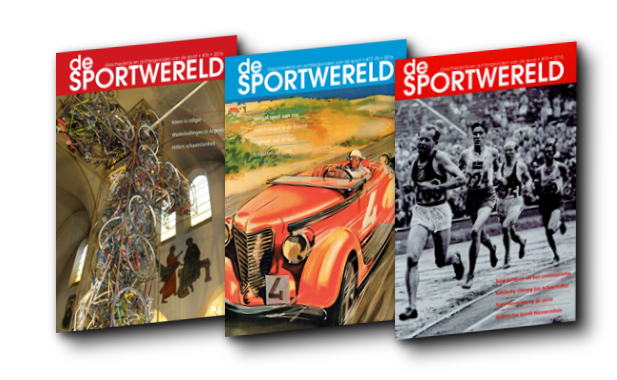 1. Voorwoord Het verslagjaar 2016 was een jaar met veel reuring en veranderingen voor de Stichting. Bestuurlijk gezien waren er evenals een jaar eerder enkele mutaties. Gelukkig konden de lege zetels weer snel bezet worden. Tijdens de laatste vergadering van 2016 was het bestuur op sterkte en waren er zes enthousiaste leden in functie. Oud-voorzitter Pieter Breuker is benoemd tot erelid.Het paradepaardje van de Stichting, het sinds 2015 in kleur uitgevoerde magazine de SPORTWERELD, kwam in 2016 drie keer uit. Het vierkoppige redactieteam wist mooie nummers te produceren met artikelen van hoge kwaliteit, vaak gebaseerd op nieuw uniek materiaal. Dit jaar werd een thematisch dubbelnummer over de geschiedenis van diverse ‘strandsporten’ uitgebracht. Een veel te lang onderbelicht gebleven terrein werd daarmee door toedoen van de Stichting getoond. Helaas kon de bescheiden groei van het aantal abonnees in 2015 niet worden doorgezet in 2016, en kromp het ledenbestand licht. Met het schrijven van een concept-redactiestatuut is een verdere stap gezet naar de waarborging van de onafhankelijkheid van het redactieteam.Als volgende logische stap na de kwaliteitsverbetering van het magazine werd dit jaar de aandacht gericht op de vernieuwing van de website. Een betere benutting van de internetmogelijkheden en het afstemmen van de lay-out van magazine en website stonden hierbij centraal. Ook op dit terrein zijn belangrijke stappen voorwaarts gezet, die uiteindelijk leidden tot de lancering van de nieuwe website in januari 2017. Voor eenieder te zien op: www.desportwereld.nl. De stichting blijft zich inzetten om haar doelstellingen te realiseren en zich als platform voor sportgeschiedenis te manifesteren. Daarbij komt Vlaanderen steeds nadrukkelijker in beeld. Ook buiten de Stichting worden uiteraard sporthistorische activiteiten ontplooid. Maar een dun lijntje met het werk van de Stichting is vaak wel te ontwaren. Twee van dergelijke initiatieven in 2016 zijn het waard hier genoemd te worden.Het Mulier Instituut liet in 2016 op sporthistorisch terrein van zich horen. Letterlijk. In een mini-expositie samengesteld door bestuurslid Daniël Rewijk en tennishistoricus Theo Bollerman is de relatie Tennis & Muziek uitgediept. Bij deze expositie met veel uniek materiaal is een essay annex catalogus verschenen: www.mulierinstituut.nl/tennis-muziek.De stad Amsterdam en het Stadsarchief Amsterdam gaven opdracht aan bestuurslid Jurryt van de Vooren om een publicatie te schrijven over de geschiedenis van sport in de hoofdstad ter gelegenheid van het EK-2016: Amsterdam en Atletiek. Belangwekkend omdat hier de geschiedschrijving een impuls kreeg door deze te koppelen aan een groot evenement: www.sportgeschiednis.nl/nieuws/2016/10. De ambities van de Stichting zijn groot, de middelen helaas bescheiden. Toch weet het bestuur door de onbetaalde inzet van velen de eindjes aan elkaar te knopen. Het financiële jaar 2016 kan daardoor worden afgesloten zonder een beroep op de reserves te moeten doen. De resultaatrekening laat zelfs een klein overschot zien.Ten slotte werd een lang gekoesterde wens van de Stichting – en eigenlijk van heel sporthistorisch Nederland - vervuld met de benoeming op 1 november 2016 van bestuurslid Marjet Derks tot hoogleraar sportgeschiedenis aan de Radboud Universiteit te Nijmegen. Fons Kemper (voorzitter ad interim)2. Zakelijke gegevensNaam: Stichting de Sportwereld Oprichtingsdatum: 22 juni 1995Adresgegevens: Postbus 9103, 6500 HD Nijmegen (t.a.v. A. Haverkamp)E-mail: info@desportwereld.nlWebsite: www.desportwereld.nlBankrelatie: Rabobank Uitgeest (IBAN: NL23 RABO 0152 1096 09) Kamer van Koophandel: 412151423. BestuurHet bestuur van Stichting de Sportwereld bestond op 1 januari 2016 uit de volgende leden:Voorzitter: Pieter Breuker (gestopt per 27 augustus 2016)Secretaris: Remco van Dam (gestopt per 9 september 2016)Penningmeester: Jan de Leeuw (gestopt per 1 juli 2016)Lid: Marjet DerksLid: Fons KemperLid: Thijs Kemmeren (gestopt per 31 augustus 2016)Het bestuur van Stichting de Sportwereld bestond op 31 december 2016 uit de volgende leden:Interim-voorzitter: Fons KemperSecretaris: Aad Haverkamp (lid per 23 augustus 2016, secretaris per 9 september 2016)Penningmeester: Jelle Zondag (per 23 augustus 2016)Lid: Marjet DerksLid: Jurryt van de Vooren (per 6 december 2016)Lid: Daniël Rewijk (per 6 december 2016)Geen deel uitmakend van het bestuur, wel actief voor de stichting:Projectcoördinator: Wilfred van BuurenWebmaster: Gerard van den HoutenHet bestuur vergaderde in 2016 op 31 mei, 23 augustus, 9 september en 6 december.4a. Balans per 31 december 2016Toelichting1. DebiteurenDit betreft vorderingen voor de sponsoring door Antiquesportsbooks (€ 200) en de Werkgroep Tenniserfgoed (€ 250).4b. Resultaatrekening 2016 (1 januari – 31 december 2016)Opbrengsten boekjaar 2016Contributie				4.008,00  (incl. losse verkopen klein)Losse verkoop (groot)			   250,00  (grote bestelling Gemeente Noordwijk)Advertentie/Sponsorgelden	              1.300,00  (Noordwijk en NGF)					-----------Totaal                                     	              5.208,00                 Uitgaven boekjaar 2016Productie magazine			4.776,00  (incl. rekening laatste nummer van 2015) Bestuurskosten                            		      70,00   Kosten website                                                  44,00  (nieuwe website/verhuizing in boekjaar 2017) Postbus                                                               00,00  Bankkosten                                                      155,00   				 	 -----------Totaal					 5.045,00	5. Speciale projecten en medewerkingMede als gevolg van interne strubbelingen binnen de Stichting is het aantal speciale projecten dat in 2016 is geïnitieerd of waarin is gecoöpereerd beperkt. Toch zijn onderstaande projecten het waard te benoemen.Boekwerkje, getiteld ‘Hét sportboek bestaat niet’, geschreven voor de begunstigers van het Meermanno Museum naar aanleiding van de tentoonstelling ‘Het Sportboek’.Sporthistorische excursie Den Haag/Wassenaar/Voorschoten.Het bestuur ondersteunt de aanvragen tot subsidie voor een project gericht op digitalisering van het sporterfgoed.6. WebsiteIn 2016 zijn de voorbereidingen gestart voor een grondige vernieuwing van de website, die uiteindelijk resulteerden in de oplevering van de nieuwe site in januari 2017. In 2016 werd de oude site nog gehost door Veldhoven Design BV uit Rotterdam. De bezoekcijfers van de oude site zijn helaas niet te achterhalen.7. Magazine2016 stond bij de redactie in het teken van continuïteit. Net als in 2015 werd de redactie gevormd door Jan Luitzen, Wim Zonneveld, Pascal Delheye en Marnix Koolhaas, die er in zijn geslaagd om drie fraaie nummers, waarvan één dubbelnummer, te maken. Om de onafhankelijkheid van de redactie te waarborgen is in 2016 gewerkt aan het opstellen van een redactiestatuut, dat nog door de redactie moet worden goedgekeurd.Het eerste nummer van 2016 (#76) verscheen in februari. Er was sprake van ‘een dunne rode lijn’ in deze uitgave: in veel artikelen speelde de relatie tussen sport/spel en kunst een rol. Wim Zonneveld en Ruurd Edens schreven een biografisch stuk over de Brabantse wielrenners Frans Slaats en Frans van den Broek, die tijdens het uitbreken van de Tweede Wereldoorlog in Argentinië verbleven. Rogier Verkade ging in op de ontwikkeling van de snookersport in Nederland na 1985. Nico Boerma bestudeerde zeventiende-eeuwse prenten waarop kinderspelen waren afgebeeld, Marnix Koolhaas schreef over negentiende-eeuwse Friese schaatsprenten. Hij leverde ook een bijdrage over de bijzondere weg die het bekende schilderij ‘Schaatswedstrijd voor vrouwen op de Stadsgracht in Leeuwarden’ (1809) van Nicolaas Baur aflegde. Jan Luitzen besprak de expositie Koers is religie in Roeselare, Ruud Stokvis op zijn beurt schreef een recensie van Allen Gutmanns boek Sports and American art. From Benjamin West to Andy Warhol. Wim Zonneveld schreef voorts een stuk over de mogelijk eerste keer dat in de Nederlandse serieuze literatuur aan een sportman, pikeur Arie Houtman, werd gerefereerd. Jurryt van de Vooren bepleitte het begrip ‘De eeuw der Snelheden’ om de negentiende eeuw vanuit sportoogpunt te beschouwen. Uiteraard in dit nummer ook de vaste bijdragen van Onno Kosters en Wilfred van Buuren.Het tweede en derde nummer (#77-78) verschenen in de zomer als dubbelnummer. De special ‘Sport aan zee’ was ‘een ontdekkingstocht naar sport op de rand van land en zee.’ Dit nummer werd uitvoerig en positief besproken door Sport en Strategie. Tal van onderwerpen binnen dit thema werden uitgewerkt en bovendien mooi vormgegeven. Koen Vergeer beschreef de geschiedenis van het racecircuit in Zandvoort, terwijl Wim Zonneveld in de historie van het veldrijden in Scheveningen dook. Hij schreef ook een beknopt stuk over Muliers ‘Mircale Mile’ en besprak het boek The Edwardian Eye of Andrew Pitcairn Knowles (1871-1956). Jurryt van de Vooren werkte zijn utopische droomstad Olympia aan de Noordzee uit en Wim Adriaansen ging in op het zweefvliegen aan de kust in de jaren dertig. John Volkers beschreef de introductie en ontwikkeling van beachvolleybal in Nederland vanaf de jaren tachtig. Marnix Koolhaas richtte zijn vizier op het schaatsen op zee-ijs in zeer strenge winters en schreef daarnaast over het zeer belangrijke Internationaal Schaatsenrijders Congres in 1892 in Scheveningen.  Jan Rijpstra schreef een bijdrage over ‘zijn Noordwijk’, en wel over de schutterij van de vijf eeuwen oude Broederschap of Gilde van Sint Joris. Wilfred van Buuren besprak het boek Koninginnen aan de Noordzee. Scheveningen, Oostende en de opkomst van de badcultuur rond 1900. Uiteraard verzorgde hij ook het overzicht met de meest recente publicaties uit de sportliteratuur. Jan Luitzen bewandelde de koninklijke route en beschreef enkele sportieve festiviteiten, waaronder in Noordwijk, rondom de inhuldiging van Koningin Wilhelmina in 1898. Onno Kosters ging in op het gedicht ‘Leander’ en Nico van Horn ten slotte onderzocht de beperkte geschiedenis van de watersport in Indië en Indonesië.De SPORTWERELD #79 verscheen in het najaar van 2016 en was een bijzonder gevarieerde editie. Henk Mees beschreef een van de eerste doden op een Nederlands voetbalveld, in 1901, en de nasleep van dit incident. Martijn Sargentini ging in op de wielerliefhebberij van cabaretier Toon Hermans. Wim Zonneveld schreef een biografisch portret van de internationaal vermaarde chirurg Jan Schoemaker, die onder anderen Pim Mulier heeft opgeknapt. Marnix Koolhaas besprak het boek 1936. Wij gingen naar Berlijn van Auke Kok, Wim Zonneveld Pawns in a Greater Game. The Buenos Aires Cess Olympiad. August-September 1936, van Justin Corfield en Daniel Rewijk recenseerde Today we die a little. The rise and fall of Emil Zátopek, Olympic legend van Richard Askwith. Onno Kosters schreef bij wijze van In Memoriam een gedicht over Mohammed Ali. In het kader van verzamelen en erfgoed schreef Jos van Dijk een portret van wielrenverzamelaar John – Sjonnie Caballero – Krijnen en ging Fons Kemper in op de omgang met voetbalerfgoed in musea. Jelle Zondag en Jan Luitzen schreven in een coproductie een uitgebreid biografisch portret over dr. Gerrit Nieuwenhuis. Vaste elementen als de column van Jurryt van de Vooren en Wilfred van Buurens publicaties sportliteratuur ontbraken natuurlijk niet. Vormgeving, druk en verzending zijn ook in 2016 verzorgd door Sportservice Nederland. 8. AbonneesHelaas heeft de stijging van het aantal abonnees in 2015 zich niet kunnen voortzetten in 2016. Dit daalde licht, van 147 naar 144. Wel heeft de penningmeester zich actief ingezet om achterstallige contributie te innen. Voor 2017 wacht de taak om actief nieuwe abonnees te werven, via de vernieuwde website, folders en andere kanalen. DebetCreditLopende rekening (Rabobank)Spaarrekening (Rabobank)Debiteuren2.468,638,08450,00CrediteurenEigen vermogen00,002.926,71Totaal2.926,71Totaal2.926,71OpbrengstenUitgavenContributieLosse verkoop (groot)Advertentie/sponsorgelden4.008,00250,001.300,00Productie/verzending magazineBestuurskostenKosten websiteKosten postbusBankkosten4.776,0070,0044,0000,00155,00Totaal5.208,00TotaalResultaat (positief)5.045, 00163,00